В рамках проведения месячника, посвященного Всемирному дню ребенка «Бала құқығы – адам құқығы» в школе с 8 ноября 2021года стартовала декада «Детство без жестокости и насилия».12 ноября    в школьной библиотеке  организована  книжная выставка «Площадка профилактики» «Нет – насилию!».Цель: закрепить и углубить знания детей о правах человека, о насилии и его видах;  познакомить учащихся с литературными произведениями ,где  описываются и пропагандируются  семейные ценности.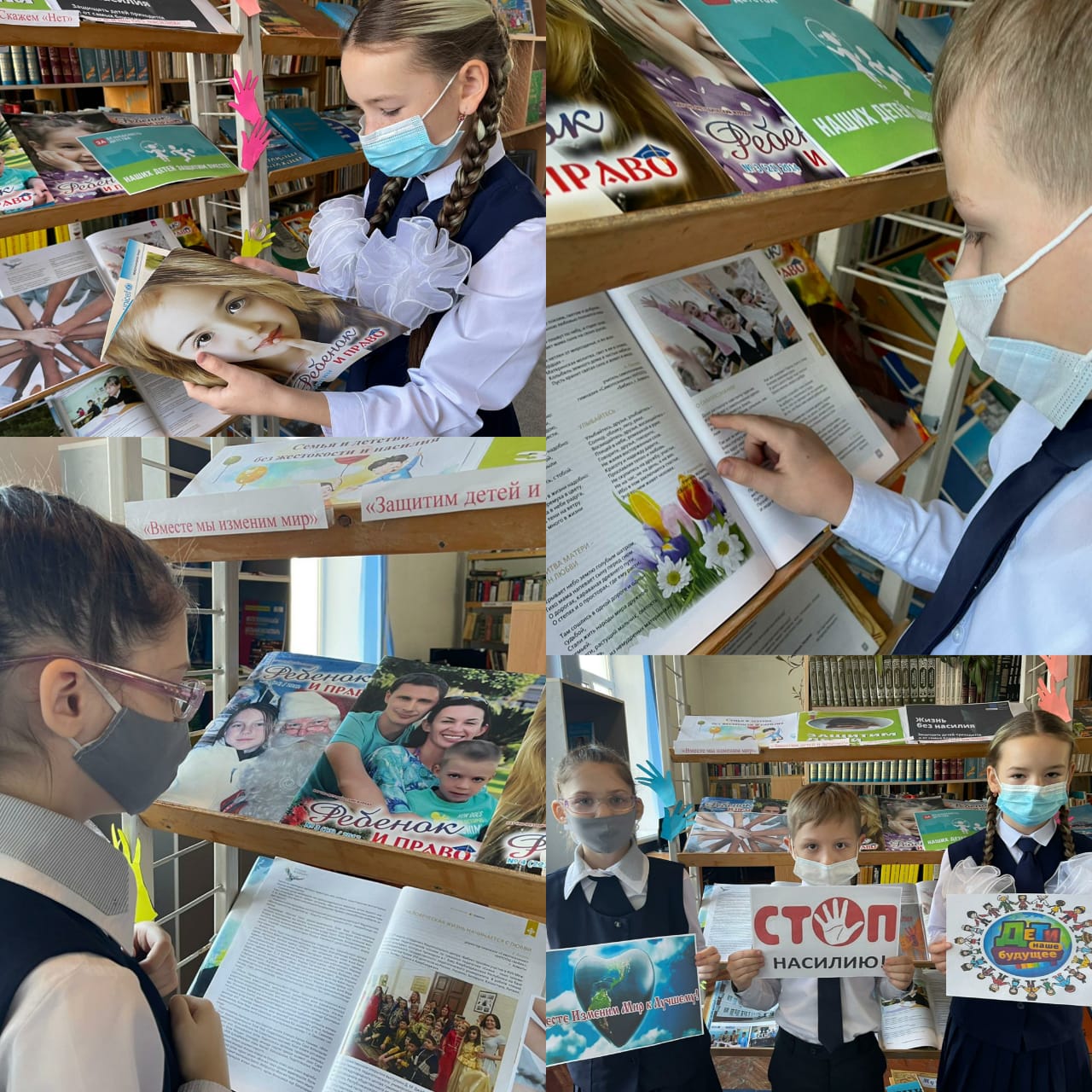 